                  L’association Sel & Poivre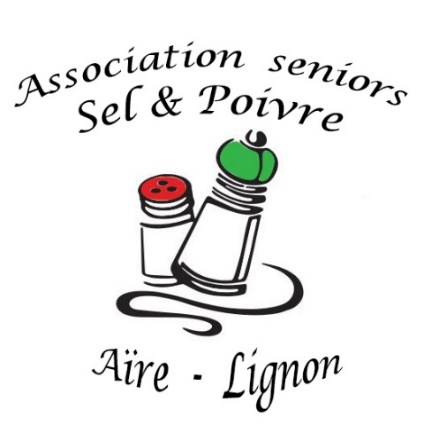              vous invite à une                                 SOIREE CONVIVIALE                              et projections				   le mardi 21 mars 2023           à 18 heures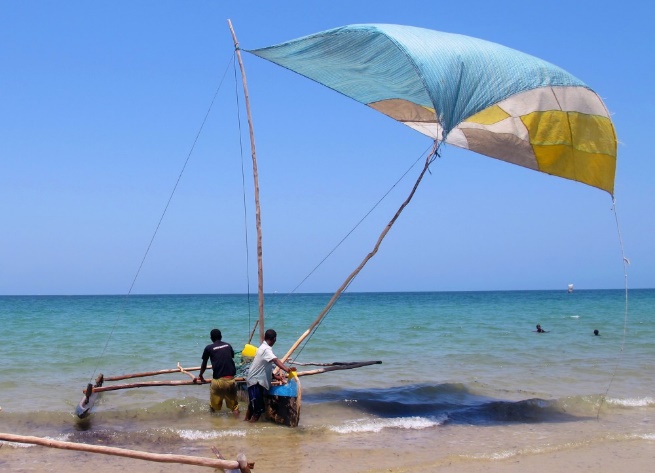 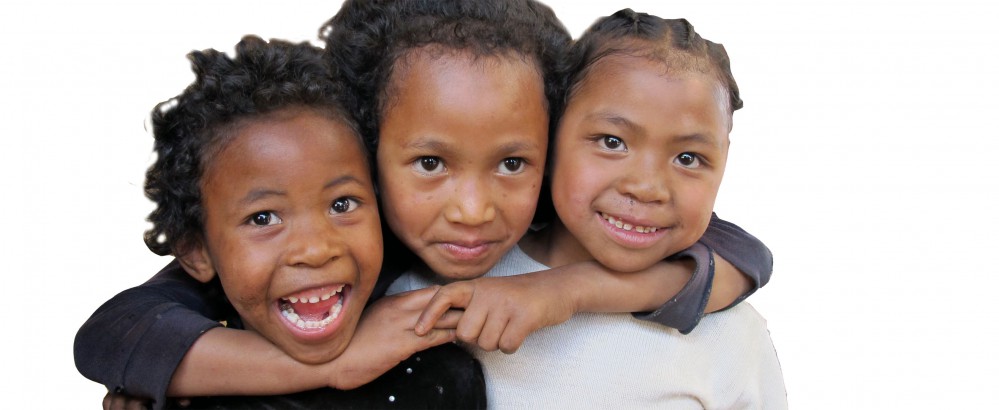 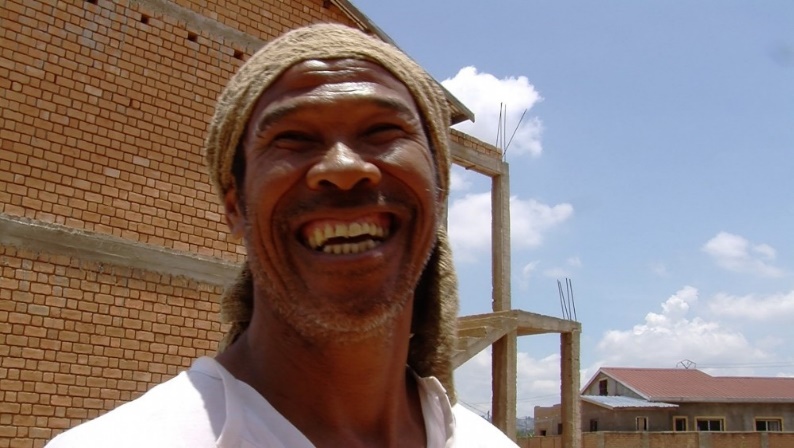                 Madagascar et … surpriseEn présence des réalisateursMarie-José et René WiedmerChapeau à la sortieUne verrée vous sera offerte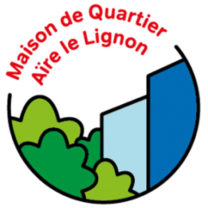 A la Maison de Quartier d’Aïre-Lignon